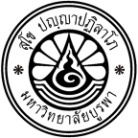 ส่วนงาน    คณะพยาบาลศาสตร์  มหาวิทยาลัยบูรพา  โทร.๒๘๒๗ที่ อว  ๘๑๐๖/		        วันที่                          พ.ศ.เรื่อง   ขอหนังสือรับรองเรียน   คณบดีคณะพยาบาลศาสตร์		ด้วย ข้าพเจ้า...........................................................................................................................ตำแหน่ง ........................................................... สังกัด.........................................................................มีความประสงค์ขอหนังสือรับรองเพื่อจะนำไป....................................................................................................................................................................................................................................................โดยมีรายละเอียดดังนี้ (โปรดเขียนเครื่องหมาย  /  หน้าข้อความที่ต้องการ)		[	]	ตำแหน่ง ระดับ เงินเดือน สังกัด		[	]	เงินประจำตำแหน่ง		[	]	อื่น ๆ ........................................................................................................................		จึงเรียนมาเพื่อโปรดพิจารณาด้วย จะเป็นพระคุณยิ่ง									ลงชื่อ ..........................................................									(....................................................................)